УтверждаюДиректор БУ ОО ДО«Орловская станция юных натуралистов» __________________Грекова Т.И.РАСПИСАНИЕ ЗАНЯТИЙобъединений структурного подразделения БУ ОО ДО «Орловская станция юных натуралистов» в п. Глазуновка на 2021-2022 уч. год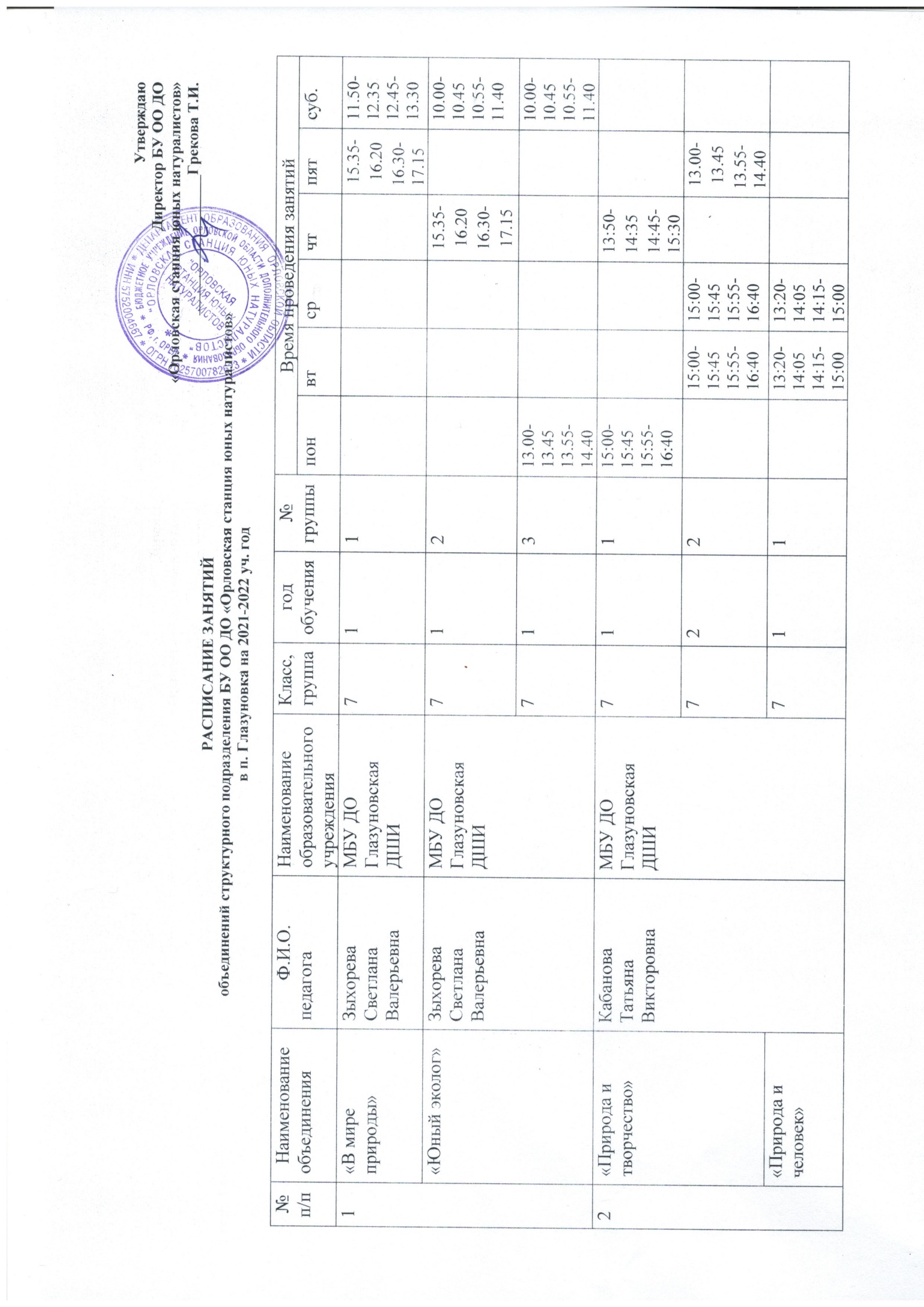 №п/пНаименованиеобъединенияФ.И.О.педагогаНаименование образовательного учрежденияКласс, группагодобучения№группыВремя проведения занятийВремя проведения занятийВремя проведения занятийВремя проведения занятийВремя проведения занятийВремя проведения занятий№п/пНаименованиеобъединенияФ.И.О.педагогаНаименование образовательного учрежденияКласс, группагодобучения№группыпонвтсрчтпятсуб.1«В мире природы»Зыхорева Светлана ВалерьевнаМБУ ДО Глазуновская ДШИ71115.35-16.2016.30-17.1511.50-12.3512.45-13.301«Юный эколог»Зыхорева Светлана ВалерьевнаМБУ ДО Глазуновская ДШИ71215.35-16.2016.30-17.1510.00-10.4510.55-11.401«Юный эколог»Зыхорева Светлана ВалерьевнаМБУ ДО Глазуновская ДШИ71313.00-13.4513.55-14.4010.00-10.4510.55-11.402«Природа и творчество»Кабанова Татьяна ВикторовнаМБУ ДО Глазуновская ДШИ71115:00-15:4515:55-16:4013:50-14:3514:45-15:302«Природа и творчество»Кабанова Татьяна ВикторовнаМБУ ДО Глазуновская ДШИ72215:00-15:4515:55-16:4015:00-15:4515:55-16:4013.00-13.4513.55-14.402«Природа и человек»Кабанова Татьяна ВикторовнаМБУ ДО Глазуновская ДШИ71113:20-14:0514:15-15:0013:20-14:0514:15-15:00